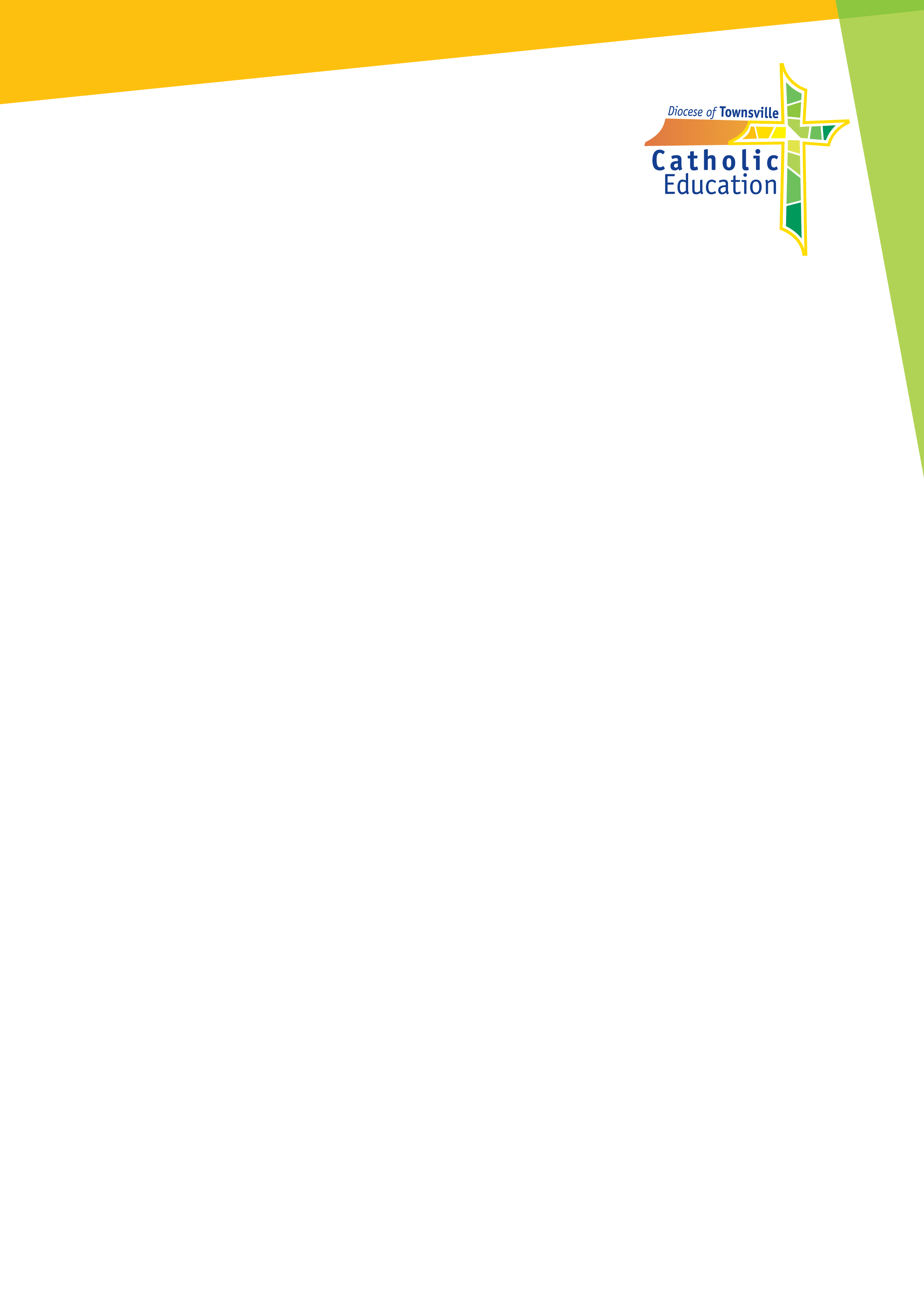 POSITION DESCRIPTIONTownsville Catholic Education (TCE) supports 29 schools within the Diocese, located throughout a diverse region including urban and rural environments extending to Mount Isa to the west, Proserpine to the south and north to Ingham. TCE provides a diverse range of education choices including primary, secondary and Prep-to-Year 12. Each setting provides a high educational standard in a caring and a stimulating environment. The Diocese has a growing Indigenous education program and some of our schools offering both boarding and day-student facilities.TCE employs in excess of 2,500 teaching, professional and ancillary/support employees to fulfil our mission of providing quality educational services through our Catholic school communities. A Catholic education involves much more than simply teaching the educational basics. It encourages students to embrace Catholic values and faith while providing them with an excellent education and diverse life experiences that will prepare them to be a contributing member of the community in their adult lives.The proud reputation Catholic schools enjoy within the Diocese today is based on the strong tradition built by religious orders who found Catholic Education in the Townsville Diocese in 1872.Please visit our website for additional information https://www.tsv.catholic.edu.au/OUR SYSTEM VISION“The promotion of the human person is the goal of the Catholic school”THE CATHOLIC SCHOOL ON THE THRESHOLD OF THE THIRD MILLENNIUM, 1998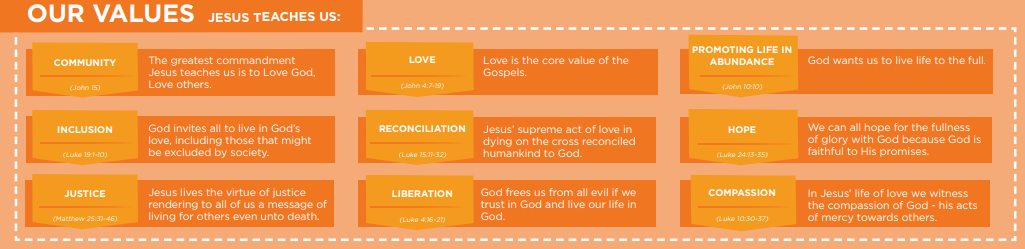 Ryan Catholic College, Kirwan, provides a Catholic education for both boys and girls from Prep to Year 12 on two campuses (Prep to Year 4 and Years 5 to 12). Students are offered a diverse curriculum in modern, well-equipped facilities.The Administration Assistant/Enrolment Officer works in collaboration with the Business Manager and provides high level administrative support to the College Leadership Team, demonstrating a degree of self-initiative, flexibility and dependability. The Administration Assistant/Enrolment Officer will be required to be the initial point of contact for all visitors, parents, staff and students to the College. The incumbent will present a professional image and create a welcoming, warm and positive impression.The position reports directly to the Business Manager and will be based at Ryan Catholic College Junior Campus. The Administration Assistant/Enrolment Officer will represent Ryan Catholic College Junior Campus reception as the first point of contact in a professional, warm, friendly and efficient manner. Duties include:Provide reception duties that meets the day to day requirements of the school including:Assist in the production of internal and external documents Sort, prepare and file documents as required, ensuring a commitment to compliance and confidentiality.Support the delivery of operational tasks associated with a high functioning reception including:Responding to incoming telephone and email enquires Ensuring timely distribution of school correspondence via email or other mode as requiredDeal professionally with and directing enquiries of parents, visitors and contractors as necessaryData entry to support registers and record management ensuring accuracy and attention to detail.Administrative tasks as required to support the functionality of Ryan Catholic College Junior Campus:Enrolment processes for Prep – Year 4Student departure processes for Prep – Year 4Completing Student Data Transfer Note for interstate transfereesMaintain the MAZE database for students and families Prep – Year 4Transitioning student portfolios and information to new schools as requestedStudent administration duties using CompassAssist with the preparation of meetings and functions.Provide coordination to students and staff with first aid and sick bay:Liaison with parents and staff for sick or injured studentsMaintain and update Prep – Year 4 student medical alert information, ensuring confidentialityAdminister medication to students as per requirements in conjunction with protocol and processDistribution and maintenance of first aid kits.Provide Secretarial support to Leadership Team Members - Junior Campus:Manage diary/commitmentsMonitor staff access/telephone calls/correspondence, as required.Assist the Leadership Team with College activities including, but not limited to assemblies, spring fair, leadership meetings and interviewsAny other task as reasonably directed by the Business Manager and Principal.The carriage of the role will always presume the role-holder’s responsibility to act cognisant of, and in harmony with, the Mission and Purpose of Catholic Education and Catholic Education policies.The employee will be expected to abide by the Statement of Principles for Employment in Catholic schools, the Staff Code of Conduct and other Diocesan guidelines.Employees will maintain appropriate confidentiality, sensitivity and empathy in the execution and management of all matters.Employees will demonstrate a willingness and acceptance to initiate and participate in relevant training and professional development opportunities.Each employee is responsible for ensuring his/her health, safety and wellbeing and is expected to not willingly place at risk the health and safety of one’s self or others.Employees will:Adhere to Work Health and Safety instructionsPromote a commitment to safe work practicesBe familiar with workplace incident, hazard and accident reporting and emergency proceduresTake reasonable action to avoid, eliminate or minimise risk and hazardsUtilise personal protective equipmentParticipate in the development of a safe and healthy workplaceSeek information and advice as necessary and comply with instructions.ExperiencePrevious experience providing generalist administrative supportDemonstrated capacity to organise and prioritise a range of tasks and set priorities to meet deadlines in a busy environmentDemonstrated ability to work independently and as part of a teamProven ability in providing accurate and informative assistance to staff, students and parents confidently.SkillsAbility to adapt to changing circumstances and embrace new ideasHighly developed computer literacy with the ability to operate a variety of platformsOrganisational planning and coordination skills including the ability to manage demanding or competing deadlinesThe ability to proactively seek opportunities to extend ones professional scope of practice and learning.AttributesEnthusiastic and energetic with a proactive attitudeConfident, well-presented and engaging with a personal warmth that engenders mutual respect with staff, parents and visitorsFlexible and responsive to the needs of the college community and driven to achieve the best outcomesWillingness to learn and develop in a supported environmentMotivated with a “can do’ attitude.Current Working with Children Suitability Card - The successful candidate will require a paid Blue Card before commencement as per the No Card, No Start policy developed by Queensland GovernmentQualification at certificate level or equivalent knowledge and experience relevant to the positionCurrent Driver’s LicenceAbility to travel from time to time within the Catholic Diocese of TownsvilleAbility to perform the physical requirements of the role in a safe manner.Recent administration and/or reception experience in a school or other environment.Some employees may be subject to pre-employment medical assessments during the selection process. Depending on the nature of the position, it may be necessary for successful applicants to be immunised against certain preventable diseases in order to minimise the risk of transmission.How we do things is as important as what we do, therefore you will be assessed on your ability to use your experience, knowledge, skills and competencies confidentially with good judgement and wisdom.You will be assessed on your ability to demonstrate the following four capabilities – Personal, Professional, Relational and Organisational within context to the key accountabilities identified above.The Administration Assistant/Enrolment Officer is accountable in the first instance to the Business Manager and then to the Principal. The Administration Assistant/Enrolment Officer consults and liaises with other TCEO personnel, Principals in schools, and other Diocesan staff/committees, where appropriate. I have read, understood and acknowledge the scope and responsibility of the position outlined in this position description.POSITION TITLE: Administration Assistant/Enrolment OfficerSECTION:School OfficerREPORTS TO:Business ManagerCLASSIFICATION:School Officer – Level 3AWARD:Catholic Employing Authorities Single Enterprise Collective Agreement – Diocesan Schools of Queensland 2019 - 2023LOCATION:Ryan Catholic College, Kirwan (Junior Campus)OUR ORGANISATIONABOUT THE ROLEKEY ACCOUNTABILITIESSTATEMENT OF RESPONSIBILITYABOUT YOUMandatory Criteria/Professional Registration/OtherDesirable CriteriaHOW YOU WILL BE ASSESSEDCapabilitiesCapabilitiesPersonalProfessional – Knowledge and UnderstandingEngages in self-reflectionIs aware and responsiveGives witness to personal faith and commitmentIntegrates a Catholic stance in area of responsibilitySupports and engages change processesDisplays a sense of self-efficacy and personal identityDemonstrates appropriate styles of decision makingDisplays intuition as well as logic and reasonInspires a collegial purpose and visionProjects confidence, optimism and resilienceSupports efficient and robust structures and systemsDemonstrates honesty and integrityFocuses on core outcomes and accountabilitiesDemonstrates ethically responsible behavioursEngages in workplace learning and relevant professional developmentIs morally courageousOperates with a commitment to sound educational focusDemonstrates a commitment to personal spiritual growthOperates with a spirit of service and professionalismDisplays imagination and visionDevelops moral purposeIntegrates work and personal lifeDemonstrates capacity to provide professional supportEngages with the Catholic cultureDemonstrates capacity to provide professional supportIs culturally sensitiveDemonstrates capacity to provide professional supportSocial and InterpersonalOrganisationalIs relationally adeptGives priority to the Church’s mission in educationIs emotionally matureEngages in future thinking, aware of the big pictureIs guided by the spirit and teachings of the GospelSupports organisational capacity to respond to contemporary and future needsCommunicates with confidenceAvoids imposing old paradigms on new realitiesIs authentically presentSupports a growth promoting workplaceDisplays a trusting dispositionExercises committed and ethical stewardshipSupports collaborative and productive working environmentsContributes to organisational sustainabilityEngages in positive politicsSupports a sharing organisational culture that focuses energies and talentsEngages in positive politicsOperates in fidelity to Catholic social teaching and environmental responsibilitiesREPORTING & OTHER RELATIONSHIPSACKNOWLEDGEMENTEmployee Name:Signature:Date: